ADVANCED LITURGICAL MINISTRY COURSE 2022 - 2023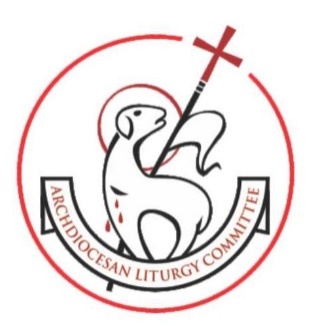 Inauguration Date: 9th July, 2022Venue: Online (Zoom Call)Time: 6.00 pm to 8.30 pmEvery 2nd and 4th Saturday of the Month (except December – only 2nd)
Saturday ~9th July 2022Saturday ~23rd July 2022Saturday ~13th August 2022Saturday ~27th August 2022Saturday ~10th September 2022Saturday ~24th September 2022Saturday ~8th October 2022Saturday ~22nd October 2022Sunday ~ 13th November 2022 (10.00 am to 5.00 pm…physical presence)Saturday ~26th November 2022Saturday ~10th December 2022Saturday ~7thJanuary 2023Graduation Day: Sunday 12th March, 2023 from 6.00 pm - 8.00 pmCourse Requirements:• Commitment to serve at the Parish level• Recommendation letter from the Parish Priest / Superior• Active participation in all sessions• Regular attendance at all sessions and submission of all assignments on time• Final integrating paperEligibility:Serving PLT memberLove for the LiturgySome experience in Liturgical Ministry preferableOnly those who have a Certificate of Graduation from the Basic Liturgy Ministry CourseInterviews: Tuesday and Friday, 10.00 am -4.00 pm, by appointmentCourse Fee: Rs. 5,000/- (All Inclusive)Cheque to be drawn in the name of Diocesan Liturgy Centre.NEFT Details: Account No: 2090052000019426.. IFSC CODE:CCBL0209005Contact: Diocesan Liturgy Centre, opp. Mount Mary Basilica, Bandra. Timing:  10.00 am – 4.00 pmTel:+91 7710894773   Email: liturgycentre@gmail.comWebsite: liturgycentrebandra.orgAPPLICATION FORMToThe SecretaryCommission for Liturgy,Diocesan Liturgy Centre,4 Kane Road,Bandra, Mumbai 400 050I would like to enrol myself for the Advanced Liturgy Course 2022-2023 being conducted by the Diocesan Liturgy Centre, 4 Kane Road, Bandra, Mumbai 400 050. I am a serving PLT member / willing to commit myself to serving the Church and participating in the course meaningfully and completing and submitting all assignments on the due date. I will abide by the requirements of the course. Enclosed herewith please find a letter of recommendation from my Parish Priest / Superior.NAME: ___________________________________________________________ADDRESS: ________________________________________________________________________________________________________________________DATE OF BIRTH____________________________Mobile__________________________Email____________________________ResidenceTel:_________________________ Office Tel: __________________QUALIFICATIONS:__________________________________________________PARISH:__________________________________________________________Present Involvement in the Parish ____________________________________Other Religious Courses Attended: ___________________________________Any Other Pertinent Information you wish to share: ________________________________________________________________________________________________________________________________Signature of Applicant 				Signature of Parish Priest/SuperiorDate:Parish Stamp/Seal